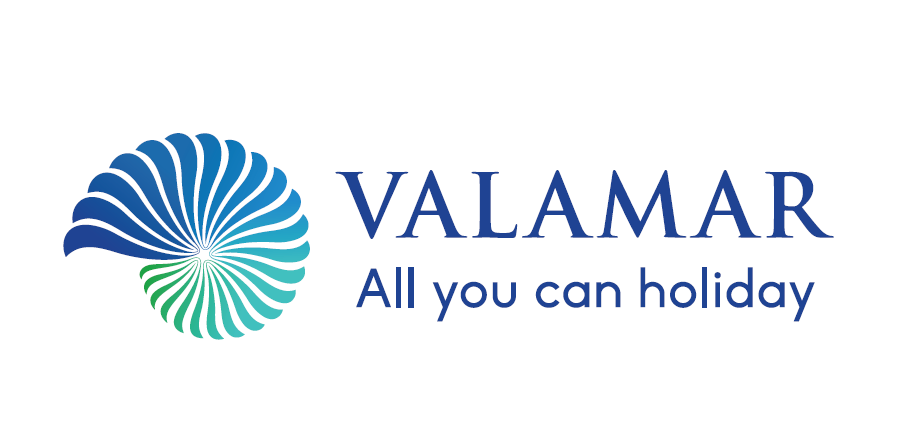 Valamar Riviera je vodeća turistička kompanija koja upravlja hotelima, ljetovalištima i kamping ljetovalištima duž jadranske obale – u Istri, na otocima Krku i Rabu, Makarskoj i Dubrovniku. S više od 4 milijarde kuna ulaganja u razvoj i podizanje kvalitete portfelja Valamar je veliki investitor u turizam. Nedavna akvizicija hotela Petersbühel u Austriji predstavlja važan iskorak kompanije ka internacionalizaciji poslovanja. U svoja 34 hotela i ljetovališta i 15 kamping ljetovališta Valamar može smjestiti oko 57.000 gostiju dnevno što čini oko 12 posto ukupnog kategoriziranog smještaja u Hrvatskoj.Sektor direktnog marketinga traži osobu koja bi svoju stručnu i poslovnu karijeru razvijala na poslovima u odjelu  digitalnih marketinških komunikacija. Pridružite se našem timu na poslovima: Suradnik digitalnih marketinških komunikacija - 1 izvršitelj u Poreču, m/žOd kandidata se očekuje:Priprema, testiranje i slanje email kampanja Analiza i izvještavanje o rezultatima email kampanjaRad u sustavu za automatizaciju marketinga Suradnja u planiranju i provedbi kampanjaPotrebno obrazovanje, znanja i vještine:VŠS/VSS različitih usmjerenja s interesom za digitalni marketingPoznavanje osnova programskog jezika HTMLPoznavanje i napredno korištenje MS Office paketaOsobna efikasnostOtvorenost za učenje i usavršavanje u području email marketinga i automatizacije marketingaVozačka dozvola B kategorije – aktivni vozačUvjeti zaposlenja:Radni odnos zasniva se na određeno vrijeme na godinu dana s probnim rokom u trajanju od tri mjeseca Rad u dinamičnom i poticajnom okruženjuMogućnost profesionalnog razvoja te sudjelovanje u edukacijama i programima nagrađivanjaKandidati s kvalitetnim prijavama i traženim kompetencijama bit će uključeni u selekcijski proces i dodatnu provjeru stručnog znanja.Planirani početak rada: veljača 2019.Prepoznajete li u našim potrebama i očekivanjima svoju priliku, pošaljite nam svoju molbu i životopis do 9.12. 2018.godine elektroničkom poštom na adresu: natjecaj@valamar.com  s naslovom „Poslovi suradnik digitalnih marketinških komunikacija”.Za dodatna pitanja slobodno nas kontaktirajte:Valamar Riviera d.d.Sektor ljudskih potencijala, Stancija Kaligari 1, 52440 PorečT 052 408 032E natjecaj@valamar.comwww.valamar-riviera.com